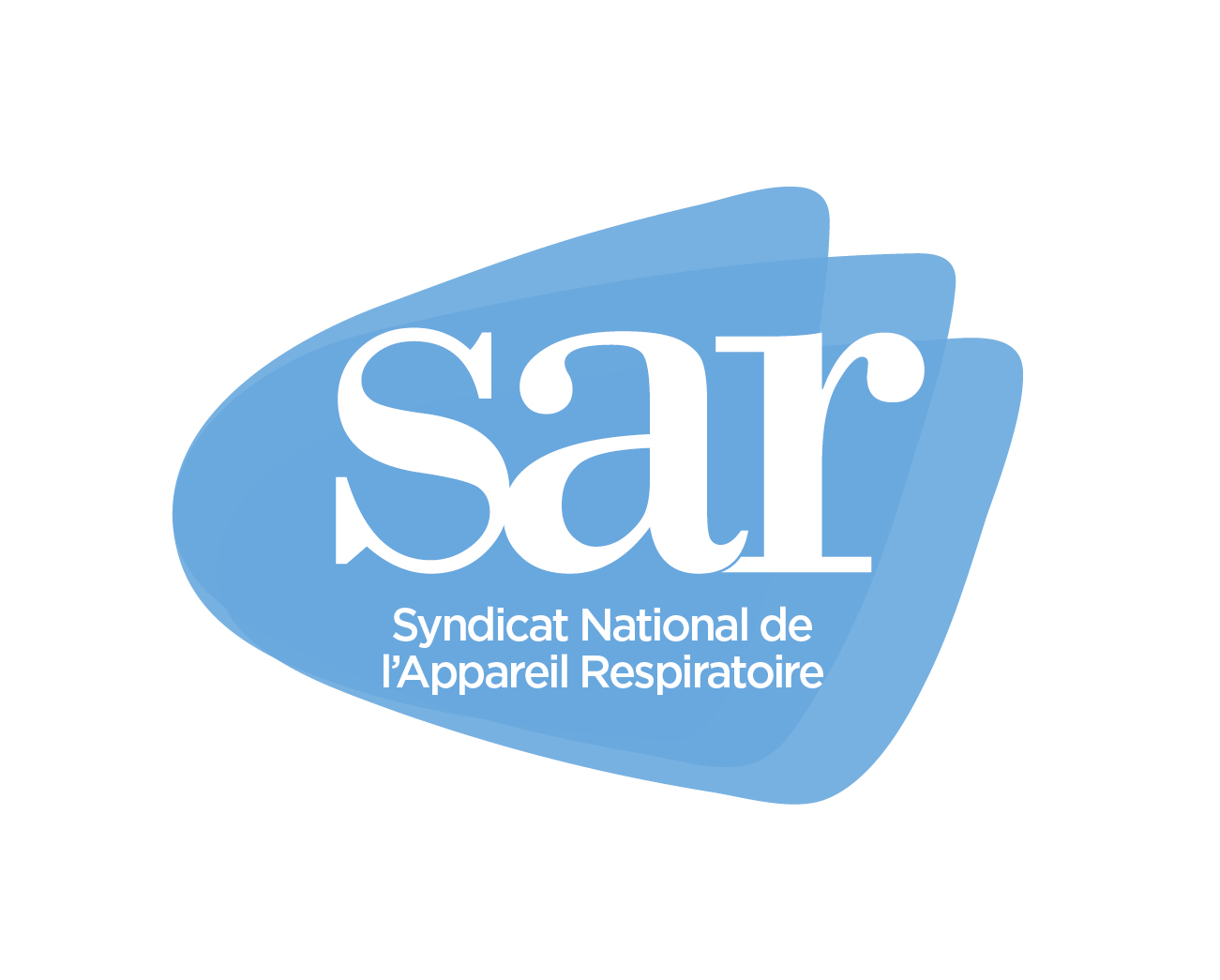 Le 30 janvier 2022Chères Consoeurs, Chers confrères,Comme vous le savez l’assemblée générale du SAR a lieu tous les ans lors du CPLF. C’est l’occasion pour nous tous de se rencontrer et de discuter des actualités et du futur de notre spécialité.Cette réunion est très importante d’abord pour vous informer mais aussi pour nous permettre de définir avec vous les objectifs syndicaux pour l’année qui vient.Malheureusement, cette année, force est de constater que nombre d’entre vous n’étaient pas au rendez-vous, probablement en raison de la pandémie et de la jauge qui en a découlé. En 2021 elle n’avait pas non plus eu lieu en présentiel. L’adhésion au SAR et la cotisation annuelle se font habituellement à l’occasion de cette réunion ce qui a engendré pour le syndicat une diminution des nouvelles adhésions et des renouvellements d’adhésion. Malgré cela, nous continuons à informer et à défendre tous les pneumologues libéraux présents dans notre liste de diffusion.Vous avez besoin du SAR et le SAR a besoin de ses adhérents ! C’est pourquoi je vous remercie de vous mobiliser massivement afin de renouveler votre adhésion ou adhérer pour la première fois, si possible en priorité sur le site internet : https://syndicat-appareil-respiratoire.org/  (paiement cotisation en ligne et envoi justificatif)Vous pouvez aussi utiliser le coupon d’adhésion ci-jointMerci de préciser tout changement d’adresse mail Par ailleurs, une nouvelle assemblée générale au lieu en marge des Assises de Pneumologie libérale (APlib 10 et 11 juin 2022 Rive Montparnasse, Paris) : https://ap-lib.com/. Nous vous indiquerons la salle exacte et le lieu dès que possible.Ce sera encore une belle occasion de pouvoir discuter de vive voix. L’inscription aux Aplib ne sera pas obligatoire pour assister à l’assemblée générale mais je vous invite à découvrir le programme qui, j’en suis sûr, vous donnera envie de venir débattre sur les parcours de soins, les nouveaux actes etc ….Dans l’attente de se rencontrer de nouveau, nous vous souhaitons encore une fois une bonne année 2022Dr Christophe Zanetti							Dr Bruno Stach Secrétaire								Président     Bulletin d’adhésion au SAR pour l’année 2022 : Montant de la cotisation 100 eurosNOM :PRENOM : MAIL :ADRESSE POSTALE : TEL : Merci de joindre votre règlement par chèque bancaire au trésorier du SAR : Dr Frédéric CHAMPEL - 54 rue Duquesne - 69006 LYON